РЕШЕНИЕВ связи с необходимостью делегирования депутата Городской Думы Петропавловск-Камчатского городского округа в состав рабочей группы                              по разработке типовых архитектурных решений нестационарных объектов общественного питания, торговли и бытового обслуживания на территории Петропавловск-Камчатского городского округа, Городская Дума Петропавловск-Камчатского городского округаРЕШИЛА:делегировать в состав рабочей группы по разработке типовых архитектурных решений нестационарных объектов общественного питания, торговли и бытового обслуживания на территории Петропавловск-Камчатского городского округа Сарояна Саргиса Агасиевича депутата Городской Думы Петропавловск-Камчатского городского округа по избирательному округу № 7. 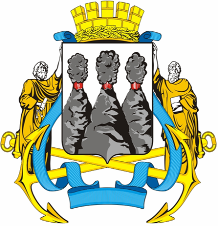 ГОРОДСКАЯ ДУМАПЕТРОПАВЛОВСК-КАМЧАТСКОГО ГОРОДСКОГО ОКРУГАот 25.07.2014 № 522-р17-я (внеочередная) сессияг.Петропавловск-КамчатскийО делегировании депутата Городской Думы Петропавловск-Камчатского городского округа в состав рабочей группы по разработке типовых архитектурных решений нестационарных объектов на территории Петропавловск-Камчатского городского округаГлава Петропавловск-Камчатского городского округа, исполняющий полномочия председателя Городской ДумыК.Г. Слыщенко